Pennsylvania State Grange Trust Fund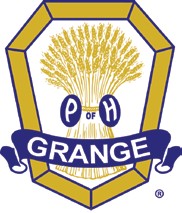 Guidelines & Request for FundsReal Property Sales – Article XI, Section 4.11(G)“When the sale of real property is concluded, the selling Subordinate or Pomona Grange shall account for the net proceeds of the sale received at the time of settlement and shall remit all but the sum of $1,000 of such net proceeds to the State Grange having jurisdiction to be held in trust for the said Subordinate or Pomona Grange.Should Grange real estate be sold on a payment scheduled, the same section of the Digest specifies that “the note or other evidence of indebtedness shall require the purchaser to make all payments in satisfaction of the indebtedness directly to the said State Grange having jurisdiction.”In the case where two or more Subordinate Granges consolidate, title to the funds will be transferred to the surviving Subordinate Grange.Should a Subordinate or Pomona Grange surrender its charter without consolidating with another unit of the Order, all funds from the sale of such real property shall be held in trust by the State Grange for a period of seven years, pending the possible reorganization of the Grange in that community. If a Grange is not organized in that time frame, title to the funds goes to the State Grange.Use of Trust Funds – Article XI, Section 4.11.1(H) “The State Grange shall hold the net proceeds of the sale as provided for in Section 4.11.1(G) above for the selling Subordinate or Pomona Grange for the following purposes: (1) Financing the purchase of real property for use as a Grange Hall; (2) Financing the purchase of real property on which to construct a Grange Hall; (3) Financing the construction of a Grange Hall; or (4) For use in accordance with the general purpose of the order.Use of the funds must be approved by the Executive Committee of the State Grange having jurisdiction over the selling Subordinate or Pomona Grange. All earned income derived from such Trust shall be the property of the selling Subordinate or Pomona Grange, provided, however, that the said State Grange in its sole discretion may be paid up to 10 percent of such earned interest as a trustee’s fee for administering the Trust.”Administration of Trust Funds – The Pennsylvania State Grange Trust Fund for Active Granges is administered by the Treasurer of the State Grange. The funds are mainly invested in certificates of deposit (CD). The Treasurer of the State Grange remits the interest earned, less the administration fee, to the Subordinate or Pomona Grange each six months as interest is credited to the investment. The current administrative fee charged is three percent of the earned interest.Requesting Trust Funds – If a Grange wishes to withdraw funds from the trust to re-establish a Grange Hall, they must submit a plan of action, approved by said Grange, to the Master and Executive Committee of the State Grange. Such plans must be in accordance with Article XI, Section 4.11.2 of the Bylaws.If a Grange wishes to use any portion of the invested funds for the “general purposes of the Order”, which could include improvements to the building or property, they must submit a request to the Master and Executive Committee of the State Grange who shall be responsible for determining if the request is in the best interest of the Order. No more than ten percent of the investment may be withdrawn in any one-year period for non-Grange donations.Request for funds must be made using the form below, and shall bear the signature of the Master and Secretary of the said Subordinate or Pomona Grange, along with the seal imprint of the Grange.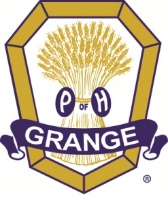 Request of Funds Held by the Pennsylvania State Grange Trust FundHas voted to request a withdrawal of invested funds held by the Pennsylvania State Grange.Planned use of funds:Grange SealGrange #Amount Requested:Date Approved by Grange:MasterSecretaryDate of Request to the State Grange